PRIJEDLOG UGOVORA O NABAVI ROBAo nabavi kućanskih potrepštinaza krajnje korisnike u sklopu projekta “Pomoć sebi i drugima” JN-07/2018.Udruženje „Baranja“ 31328 Lug, Petefi Šandora 92, OIB: 52139728176, zastupano po izvršnom direktoru Milorad Nenadović  (u daljnjem tekstu: Naručitelj), s jedne strane iIsporučitelj : _____________________________, ___________, _____________, OIB:_________________________, poslovni žiro račun broj _________________________, zastupan po__________________________________ ( u daljnjem tekstu: Isporučitelj)sklopili su sljedećiČlanak 1. Predmet ovog Ugovora je nabava potrepština za kućanstvo (higijenske i dezinfekcijske potrepštine te alat za rad) za provođenje usluge pomoći u kući prema Ponudi ponuditelja temeljem provedene javne nabave sukladno Prilogu III Postupci nabave za osobe koje nisu obveznici Zakona o javnoj nabavi, koji je sastavni dio Ugovora o dodjeli bespovratnih sredstava Kodni broj: UP.02.1.1.05.0095  iz Poziva Program zapošljavanja žena “Zaželi”. Članak 2.Ovim se Ugovorom uređuju međusobni odnosi, prava i obveze Naručitelja i Isporučitelja u izvršenju predmeta Ugovora sukladno Dokumentaciji za nadmetanje u postupku nabave okvirnih količina kućanskih i osnovnih higijenskih potrepština i ručnog alata sukladno Troškovniku iz Dokumentacije za nadmetanje i ponudi odabranog Isporučitelja broj ____/2018Članak 3.Količine robe navedene u troškovniku i Dokumentaciji za nadmetanje okvirne su i za Naručitelja nisu obvezujuće, a procijenjene su temeljem projekta „Pomoć sebi drugima.“Članak 4.Isporučitelj se obvezuje prilikom izvršenja ovoga Ugovora u okviru ugovorenih cijena i okvirnih količina osigurati besprijekornu kakvoću, način pakiranja, način prijevoza te ostale parametre vezane za proizvodnju, prijevoz i stavljanje na tržište kućanskih i osnovnih higijenskih potrepština, a u skladu s važećim pozitivnim propisima Republike Hrvatske.Članak 5.Naručitelj i Izvršitelj su suglasni da ukupna cijena ugovorene robe okvirnih količina iz   Članka 3. iznosi  bez PDV-a  _________ kn, PDV: iznosi _______ kn, ukupno a PDV-om iznosi: ___________ knČlanak 6.U ugovorenu cijenu iz prethodnog stavka ovog članka uključeni su svi troškovi Isporučitelja vezani za pakiranje, označavanje, transport i isporuku robe iz ovoga Ugovora. Ugovorene jedinične cijene iz ponudbenog troškovnika su nepromjenjive za cijelo vrijeme trajanja ovoga Ugovora. Dinamiku te količine isporuka određivat će Naručitelj pojedinačnim narudžbenicama, prema stvarnim potrebama.Naručitelj će Isporučitelju platiti stvarno i uredno isporučenu robu.Predujam je isključen.Članak 7. Sve sporove  iz  ovog  Ugovora, ugovorne strane će nastojati riješiti mirnim  putem, a u slučaju spora, nadležan je Općinski sud u Osijeku. Članak 8.Isporučitelj se u roku od petnaest (15) dana od dana sklapanja ovoga Ugovora obvezuje predati Naručitelju jamstvo za uredno izvršenje Ugovora na iznos od deset posto (10%) od ukupno ugovorene cijene s uključenim PDV-om u obliku bjanko zadužnice ili neopozivog i bezuvjetno bankovnog jamstva za uredno izvršenje ugovornih obveza, plativu u korist Naručitelja „na prvi poziv“ i „bez prigovora“.Trajanje jamstva za uredno izvršenje ovog Ugovora mora imati rok važenja tridesetOvaj Ugovor sklapa se na razdoblje do 15.07.2020.Članak 9. Ovaj Ugovor sastavljen je u 2 (dva) istovjetna primjerka, od kojih svaka ugovorna strana zadržava po 1 (jedan) primjerak.  Ugovor stupa na snagu  danom potpisa posljednje ugovorne strane.   Naručitelj zadržava pravo izmjene ovog predloška ugovora prije potpisivanja istog.Lug, _________ 2018. godineZa Isporučitelja                                                                                            Za Naručitelja 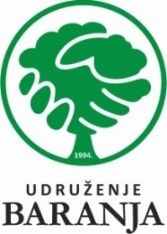 UDRUŽENJE „BARANJA“31328 Lug, Petefi Šandora 92OIB: 52139728176; Matični broj: 1335952; Djelatnost: 9499IBAN: HR24 2500 0091 1020 2031 4 ADDIKO-BANK d.d.fax: + 385 31 750 – 891tel.: + 385 31 322 – 602e–mail:baranja@inet.hrwww.udruzenje-baranja.hr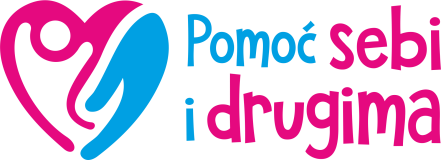 